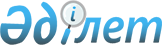 Об утверждении Положения о государственном учреждении "Отдел экономики и финансов Отрарского района" акимата Отрарского районаПостановление акимата Отырарского района Туркестанской области от 24 ноября 2022 года № 301
      В соответствии со статьей 31 Закона Республики Казахстан "О местном государственном управлении и самоуправлении в Республике Казахстан", постановлением Правительства Республики Казахстан от 1 сентября 2021 года № 590 "О некоторых вопросах организации деятельности государственных органов и их структурных подразделений", акимат Отырарского района ПОСТАНОВЛЯЕТ:
      1. Утвердить прилагаемое Положение о государственном учреждении "Отдел экономики и финансов Отрарского района" акимата Отрарского района.
      2. Государственному учреждению "Отдел экономики и финансов Отрарского района" акимата Отрарского района в установленном законодательством Республики Казахстан порядке обеспечить:
      1) государственную регистрацию вышеуказанного положения в органах юстиции в установленном законодательством порядке;
      2) в течение двадцати календарных дней со дня подписания настоящего постановления направление его копии в электронном виде на казахском и русском языках в филиал Республиканского государственного предприятия на праве хозяйственного ведения "Институт законодательства и правовой информации Республики Казахстан" Министерства юстиции Республики Казахстан по Туркестанской области для официального опубликования и включения в Эталонный контрольный банк нормативных правовых актов Республики Казахстан;
      3) размещение настоящего постановления на интернет-ресурсе акимата Отырарского района после его официального опубликования.
      3. Контроль за исполнением настоящего постановления возложить на курирующего заместителя акима Отырарского района.
      4. Настоящее постановление вводится в действие со дня его первого официального опубликования. Положение о государственном учреждении "Отдел экономики и финансов Отрарского района" акимата Отрарского района 1. Общие положения
      1. Государственное учреждение "Отдел экономики и финансов Отрарского района" акимата Отрарского района является государственным органом Республики Казахстан, осуществляющим руководство в сфере обеспечения деятельности акима и местного государственного управления.
      2. Государственное учреждение "Отдел экономики и финансов Отрарского района" акимата Отрарского района не имеет ведомств.
      3. Государственное учреждение "Отдел экономики и финансов Отрарского района" акимата Отрарского района осуществляет свою деятельность в соответствии с Конституцией, Гражданским кодексом Республики Казахстан, Бюджетным кодексом Республики Казахстан, Административным процедурно-процессуальным кодексом Республики Казахстан, Трудовым кодексом Республики Казахстан, Законом Республики Казахстан "О местном государственном управлении и самоуправлении в Республике Казахстан", Законом Республики Казахстан "О государственном имуществе", Законом Республики Казахстан "О государственных услугах", Законом Республики Казахстан "О государственной службе Республики Казахстан", Законом Республики Казахстан "О государственных закупках", Законом Республики Казахстан "О правовых актах", актами Президента и Правительства Республики Казахстан, а также настоящим положением.
      4. Государственное учреждение "Отдел экономики и финансов Отрарского района" акимата Отрарского района является юридическим лицом в организационно-правовой форме государственного учреждения, имеет печати и штампы со своим наименованием на государственном и русском языках, бланки установленного образца, счета в органах казначейства в соответствии с законодательством Республики Казахстан.
      5. Государственное учреждение "Отдел экономики и финансов Отрарского района" акимата Отрарского района вступает в гражданско-правовые отношения от собственного имени.
      6. Государственное учреждение "Отдел экономики и финансов Отрарского района" акимата Отрарского района имеет право выступать стороной гражданско-правовых отношений от имени государства, если оно уполномочено на это в соответствии с законодательством.
      7. Государственное учреждение "Отдел экономики и финансов Отрарского района" акимата Отрарского района по вопросам своей компетенции в установленном законодательством порядке принимает решения, оформляемые приказами руководителя государственного учреждения "Отдел экономики и финансов Отрарского района" акимата Отрарского района, правовыми актами акима Отырарского района, предусмотренными Гражданским кодексом Республики Казахстан, Бюджетным кодексом Республики Казахстан, Административным процедурно-процессуальным кодексом Республики Казахстан, Трудовым кодексом Республики Казахстан, Законом Республики Казахстан "О местном государственном управлении и самоуправлении в Республике Казахстан", Законом Республики Казахстан "О государственном имуществе", Законом Республики Казахстан "О государственных услугах", Законом Республики Казахстан "О государственной службе Республики Казахстан", Законом Республики Казахстан "О государственных закупках", Законом Республики Казахстан "О правовых актах", актами Президента и Правительства Республики Казахстан, а также настоящим положением.
      8. Структура и лимит штатной численности государственного учреждения "Отдел экономики и финансов Отрарского района" акимата Отрарского района утверждаются в соответствии с Бюджетным кодексом Республики Казахстан, Трудовым кодексом Республики Казахстан, Законом Республики Казахстан "О местном государственном управлении и самоуправлении в Республике Казахстан", Законом Республики Казахстан "О государственной службе Республики Казахстан", а также настоящим Положением.
      9. Местонахождение юридического лица:160700, Республика Казахстан, Туркестанская область, Отырарский район, село Шаульдер, проспект Жибек жолы, дом 25.
      10. Настоящее Положение является учредительным документом государственного учреждения "Отдел экономики и финансов Отрарского района" акимата Отрарского района.
      11. Финансирование деятельности государственного учреждения "Отдел экономики и финансов Отрарского района" акимата Отрарского района осуществляется из республиканского и местных бюджетов, бюджета (сметы расходов) Национального Банка Республики Казахстан в соответствии с законодательством Республики Казахстан.
      12. Государственному учреждению "Отдел экономики и финансов Отрарского района" акимата Отрарского района запрещается вступать в договорные отношения с субъектами предпринимательства на предмет выполнения обязанностей, являющихся полномочиями государственного учреждения "Отдел экономики и финансов Отрарского района" акимата Отрарского района.
      Если государственному учреждению "Отдел экономики и финансов Отрарского района" акимата Отрарского района законодательными актами предоставлено право осуществлять приносящую доходы деятельность, то полученные доходы направляются в государственный бюджет, если иное не установлено законодательством Республики Казахстан. 2. Задачи и полномочия государственного органа
      13. Задачи:
      1) формирование основных направлений социально – экономического развития района;
      2) формирование единой бюджетной политики района и обеспечение ее реализации;
      3) разработка, уточнение показателей планов развития экономики района;
      4) координация деятельности исполнительных органов, финансируемых из местного бюджета по вопросам социально-экономического развития и бюджета района;
      5) регулирование межбюджетных отношений;
      6) эффективное управление коммунальной государственной собственностью в интересах государства;
      7) предоставление мер социальной поддержки специалистам в области здравоохранения, образования, социального обеспечения, культуры, спорта и агропромышленного комплекса, государственным служащим аппаратов акимов сельских округов, прибывшим для работы и проживания в сельские населенные пункты.
      14. Полномочия:
      1. права:
      государственное учреждение "Отдел экономики и финансов" для выполнения возложенных на него задач и реализации полномочий, предусмотренных настоящим Положением, имеет право в порядке, установленном бюджетным и трудовым законодательством Республики Казахстан, Законом Республики Казахстан "О местном государственном управлении и самоуправлении в Республике Казахстан" :
      1) осуществлять координацию разработки и реализации среднесрочных и других планов местными органами управления;
      2) запрашивать и получать, в установленном порядке от государственных органов и иных организаций, должностных лиц необходимую информацию по вопросам связанным с исполнением задач, поставленных перед государственным учреждением;
      3) вносить на рассмотрение акимата и акима Отырарского района предложения по вопросам, входящим в компетенцию государственного учреждения;
      4) вести служебную переписку по вопросам экономики и бюджетного планирования, относящимся к сфере деятельности государственного учреждения;
      5) готовить семинары и совещания по вопросам экономики и бюджетного планирования, входящим в компетенцию государственного учреждения;
      6) разрабатывать штатное расписание государственного учреждения в пределах установленной численности штата работников и фонда оплаты труда;
      7) заключать договоры, соглашения и иные юридические сделки;
      8) осуществлять контроль за сроками и результатом исполнения обращений граждан, адресованных в отдел экономики и бюджетного планирования района.
      2. обязанности:
      1) давать юридическим лицам, финансируемым из районного бюджета, обязательные для исполнения указания по исполнению и применению бюджетного законодательства Республики Казахстан;
      2) вести учет результатов своей деятельности, осуществлять контроль за ее ходом, вести оперативный бухгалтерский и статистический отчеты;
      15. Функции:
      1) ежегодная разработка, уточнение прогнозных параметров социально – экономического развития района;
      2) проведение постоянного мониторинга социально-экономического развития района;
      3) проведение ежегодного мониторинга социально-экономического развития сельских населенных пунктов;
      4) разработка, корректировка, мониторинг показателей, целевых индикаторов включенных в План развития области и План мероприятий по ее реализации;
      5) разработка социально-экономического паспорта Отырарского района;
      6) мониторинг развития местного самоуправления;
      7) разработка проекта районного бюджета на плановый период, внесение предложений по уточнению, корректировке бюджета района на текущий финансовый год, внесение на рассмотрение районной бюджетной комиссии;
      8) рассмотрение проектов бюджетов сельских округов, согласование поступлений в бюджеты сельских округов и других вопросов четвертого уровня бюджета в пределах компетенции;
      9) прогнозирование поступлений в районный бюджет на трехлетний период;
      10) мониторинг поступлений доходов в бюджет района, бюджеты сельских округов;
      11) определение лимитов расходов по районным бюджетным программам и программам сельских округов;
      12) рассмотрение бюджетных заявок администраторов районных бюджетных программ и сельских округов, подготовка заключений по ним;
      13) формирование перечня приоритетных инвестиционных проектов, подготовка экономических заключений по ним;
      14) разработка проектов решений сессий районного маслихата, постановлений акимата района, распоряжений акима по утверждению районного бюджета, уточнениям районного бюджета и другим вопросам, в пределах компетенции;
      15) организация деятельности районной бюджетной комиссии;
      16) мониторинг инвестиционных проектов;
      17) мониторинг текущих и капитальных затрат районного бюджета;
      18) оказание государственной услуги по предоставлению мер социальной поддержки специалистам в области здравоохранения, образования, социального обеспечения, культуры, спорта и агропромышленного комплекса, государственным служащим аппаратов акимов сельских округов, прибывшим для работы и проживания в сельские населенные пункты;
      19) формирование сводных материалов, докладов, пояснительных записок, информационно - аналитических материалов и справок по социально – экономическому развитию района, бюджету и другим вопросам в пределах компетенции;
      20) обеспечение организации бухгалтерского учета и отчетности, формирование, утверждение и исполнение планов финансирования, администратором которых является государственное учреждение;
      21) управляет районным коммунальным имуществом, осуществляет меры по его защите;
      21) подготавливает документы на продажу объектов государственной коммунальной собственности, в том числе государственных пакетов акций и долей участия в хозяйственных товариществах, и осуществляет мониторинг;
      22) участвует в подписании договоров, а также обеспечивает соблюдение условий и исполнение договоров имущественного найма (аренды), доверительного управления, купли-продажи государственной собственности;
      23) представляет интересы государства по вопросам коммунальной государственной собственности и защиты его имущественных прав;
      24) осуществляет проверки по вопросу сохранности и использования коммунального государственного имущества на территории района;
      25) организует учет, хранение, оценку и дальнейшее использование районного коммунального имущества, обращенного (поступившего) в коммунальную собственность, признанного в порядке, установленном законодательством Республики Казахстан, бесхозяйным;
      26) осуществляет сбор, свод и предоставление отчетности и другой информации по государственным закупкам в уполномоченный орган и местные исполнительные органы области;
      27) разрабатывает нормативные правовые акты, регулирующие отношения в сфере управления районным коммунальным имуществом в пределах своей компетенции;
      29) подготавливает перечень объектов районного коммунального имущества, приватизация которых может производиться с предварительного согласия местного исполнительного органа области;
      30) предоставляет районное коммунальное имущество в имущественный наем (аренду), доверительное управление физическим лицам и негосударственным юридическим лицам без права последующего выкупа, с правом последующего выкупа или правом последующей передачи в собственность субъекта;
      31) осуществляет приватизацию районного коммунального имущества, в том числе привлекает посредника для организации процесса приватизации, обеспечивает оценку объекта приватизации, осуществляет подготовку и заключение договоров купли-продажи объекта приватизации и контроль за соблюдением условий договоров купли – продажи;
      32) ведет реестр коммунального имущества;
      33) утверждает передаточный акт, подписанный уполномоченными должностными лицами передающей и принимающей сторон, после принятия решения о передаче государственного имущества из одного уровня местного государственного управления коммунальным имуществом в другой;
      39) размещает на веб-портале государственных закупок объявления о проведении государственных закупок;
      45) осуществляет функции в соответствии с законодательством Республики Казахстан. 3. Статус, полномочия первого руководителя государственного органа, коллегиальных органов (при наличии)
      16. Руководство государственным учреждением "Отдел экономики и финансов Отрарского района" акимата Отрарского района осуществляется первым руководителем, который несет персональную ответственность за выполнение возложенных на государственное учреждение "Отдел экономики и финансов Отрарского района" акимата Отрарского района задач и осуществление им своих функций.
      17. Первый руководитель государственного учреждения "Отдел экономики и финансов Отрарского района" акимата Отрарского района назначается на должность и освобождается от должности акимом Отырарского района.
      18. Полномочия первого руководителя государственного учреждения "Отдел экономики и финансов Отрарского района" акимата Отрарского района:
      1) представляет государственное учреждение "Отдел экономики и финансов Отрарского района" акимата Отрарского района в государственных органах, иных организациях независимо от форм собственности в соответствии с Гражданским кодексом Республики Казахстан;
      2) без доверенности действует от имени государственного учреждения "Отдел экономики и финансов Отрарского района" акимата Отрарского района;
      3) принимает меры, направленные на противодействие коррупции в государственном учреждении "Отдел экономики и финансов Отрарского района" акимата Отрарского района, и несет персональную ответственность за принятие ненадлежащих антикоррупционных мер;
      4) организует и руководит работой государственного учреждения "Отдел экономики и финансов Отрарского района" акимата Отрарского района и несет персональную ответственность за выполнение возложенных задач и функций;
      5) издает приказы;
      6) подписывает служебную документацию;
      7) назначает, освобождает, налагает дисциплинарные взыскания и применяет меры поощрения на работников государственного учреждения "Отдел экономики и финансов Отрарского района" акимата Отрарского района, осуществляющих техническое обслуживание и обеспечивающих функционирование государственного учреждения "Отдел экономики и финансов Отрарского района" акимата Отрарского района и не являющихся государственными служащими, вопросы трудовых отношений которых отнесены к его компетенции;
      8) осуществляет личный прием физических лиц и представителей юридических лиц;
      9) осуществляет иные полномочия в соответствии законодательством Республики Казахстан по вопросам, отнесенным к его компетенции.
      Режим работы устанавливается в соответствии с регламентом работы государственного учреждения "Отдел экономики и финансов Отрарского района" акимата Отрарского района, утвержденного приказом первого руководителя государственного учреждения "Отдел экономики и финансов Отрарского района" акимата Отрарского района.
      Исполнение полномочий первого руководителя государственного учреждения "Отдел экономики и финансов Отрарского района" акимата Отрарского района в период его отсутствия осуществляется лицом, его замещающим в соответствии с Трудовым кодексом Республики Казахстан, Законом Республики Казахстан "О местном государственном управлении и самоуправлении в Республике Казахстан", Законом Республики Казахстан "О государственной службе Республики Казахстан", а также настоящим положением.
      19. Государственное учреждение "Отдел экономики и финансов Отрарского района" акимата Отрарского района возглавляется руководителем отдела, назначаемым на должность и освобождаемым от должности в соответствии с Трудовым кодексом Республики Казахстан, Законом Республики Казахстан "О местном государственном управлении и самоуправлении в Республике Казахстан", Законом Республики Казахстан "О государственной службе Республики Казахстан", а также настоящим положением. 4. Имущество государственного органа
      20. Государственное учреждение "Отдел экономики и финансов Отрарского района" акимата Отрарского района может иметь на праве оперативного управления обособленное имущество в случаях, предусмотренных Гражданским кодексом Республики Казахстан, Законом Республики Казахстан "О государственном имуществе".
      Имущество государственного учреждения "Отдел экономики и финансов Отрарского района" акимата Отрарского района формируется за счет имущества, переданного ему собственником, а также имущества (включая денежные доходы), приобретенного в результате собственной деятельности и иных источников, не запрещенных Законом Республики Казахстан "О государственном имуществе".
      21. Имущество, закрепленное за государственным учреждением "Отдел экономики и финансов Отрарского района" акимата Отрарского района, относится к коммунальной собственности.
      22. Государственное учреждение "Отдел экономики и финансов Отрарского района" акимата Отрарского района не вправе самостоятельно отчуждать или иным способом распоряжаться закрепленным за ним имуществом и имуществом, приобретенным за счет средств, выданных ему по плану финансирования, если иное не установлено Гражданским кодексом Республики Казахстан, Законом Республики Казахстан "О местном государственном управлении и самоуправлении в Республике Казахстан", Законом Республики Казахстан "О государственном имуществе". 5. Реорганизация и упразднение государственного органа
      23. Реорганизация и упразднение государственного учреждения "Отдел экономики и финансов Отрарского района" акимата Отрарского района осуществляются в соответствии с Гражданским кодексом Республики Казахстан, Трудовой кодекс Республики Казахстан, Законом Республики Казахстан "О местном государственном управлении и самоуправлении в Республике Казахстан", Закон Республики Казахстан "О государственной регистрации юридических лиц и учетной регистрации филиалов и представительств", Закон Республики Казахстан "О государственном имуществе", Закона Республики Казахстан "О государственной службе Республики Казахстан", а также настоящим положением.
					© 2012. РГП на ПХВ «Институт законодательства и правовой информации Республики Казахстан» Министерства юстиции Республики Казахстан
				
      Аким района

С.Сұлтанханов
Приложение к постановлению
акимата Отырарского
района от "24" ноября 2022 года
№ 301